Филиал ГАУК ТОНБ «Специальная библиотека для слепых»Отдел формирования фондов и тифлоинформации«ВЕКТОР УСПЕХА»2023 годБиблиографический список литературыпо дефектологии, коррекционной педагогике и социальной реабилитации инвалидов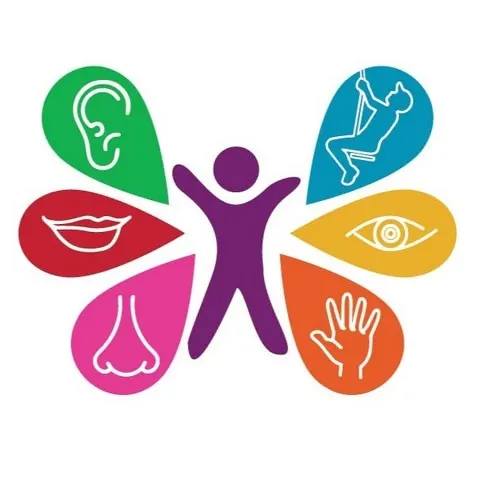 Тюмень2024ББК 78.37В 26	Вектор успеха: библиографический список литературы по дефектологии, коррекционной педагогике и социальной реабилитации инвалидов. 2023 год. / Филиал ГАУК ТОНБ «Специальная библиотека для слепых». – Тюмень, 2024. – 10 с.   В библиографическом списке представлены книжные издания по дефектологии, коррекционной педагогике и социальной реабилитации инвалидов, поступившие в фонд тюменской Специальной библиотеки для слепых в 2023 году.	Представленная в списке литература раскрывается в виртуальном обзоре «Вектор успеха» для специалистов (педагогов, психологов, воспитателей, логопедов, тифлопедагогов и др.), занимающихся обучением и воспитанием детей с нарушениями развития.Филиал ГАУК ТОНБ «Специальная библиотека для слепых» 625048, г. Тюмень, ул. Холодильная, д.84тел. (3452) 50-51-08e-mail: tosbs@mail.ru                                                                                       сайт:http://tosb72.ruПлоскопечатные издания1. Беркович, Мария Борисовна. Простые вещи: как устанавливать контакт с людьми, имеющими тяжелые множественные нарушения развития : методическое пособие / Мария Беркович ; иллюстрации: Тузлукова Анастасия. - 2-е издание. - Санкт-Петербург : Скифия, 2022. - 92, [3] с. : ил., портр. ; 21 см. - ISBN 978-5-00025-107-2. - Текст : непосредственный.Методическое пособие "Простые вещи" - для специалистов и волонтеров, работающих с детьми и взрослыми с ТМНР (тяжелыми множественными нарушениями развития). Как установить контакт, если коммуникация с подопечным затруднена или даже, на первый взгляд, невозможна - но жизненно необходима для обеих сторон? Как подобрать инструмент, с помощью которого такие люди смогут общаться с нами, а мы - с ними? В новой книге автор делится своими размышлениями, историями из практики и из жизни, предлагает методики и рекомендации, основанные на собственном профессиональном опыте и достижениях мировой социальной педагогики.2. Календарь знаменательных и памятных дат из жизни и деятельности незрячих / Российская государственная библиотека для слепых. - Москва : РГБС. - 20 см. - Текст : непосредственный. 2024 год / составитель Н. В. Ягудина. - 2023. - 221, [1] с. : портр. - ISBN 978-5-907343-35-1В издании отобрана и систематизирована информация о знаменательных событиях из жизни и деятельности выдающихся незрячих и тифлологов, юбилейных годовщинах основания школ и библиотек для слепых. "Календарь..." имеет не только рекомендательный, но и научно-вспомогательный характер.3. Козлова-Зубкова, Наталья Анатольевна. Сервис для лиц с особыми потребностями : учебник / Н. А. Козлова-Зубкова. - Москва : Русайнс, 2023. - 258 с. : рис., табл., фот. ; 21 см. - ISBN 978-5-466-04262-7. - Текст : непосредственный.В учебнике формируется представление о концептуальных подходах в рассмотрении проблем в обслуживании людей с особыми потребностями. Рассматриваются сущность и нормативные аспекты реализации видов сервисной деятельности, а также основные правила и способы развития клиентского сервиса и правила хорошего сервиса. Показан алгоритм предоставления услуг людям с ограничениями по зрению, по слуху и маломобильным потребителям. Рассмотрены особенности технологий для потребителей с особыми возможностями здоровья и подходы диверсификации сервисной деятельности в соответствии с особенностями граждан. Отдельное внимание уделяется особенностям маркетинга на рынке услуг, организации инклюзивного отдыха для детей инвалидов, доступности средств размещения для людей с особенностями здоровья.4. Лебедева, Елена Николаевна (канд. пед. наук, коррекцион. педагогика). Организация методической работы в специальных библиотеках для слепых : инструктивно-методическое пособие для специалистов / Е. Н. Лебедева ; Российская государственная библиотека для слепых. - Москва : РГБС, 2022. - 79 с. ; 20 см. - ISBN 978-5-419-06249-8. - Текст : непосредственный.В пособии представлена организационная система функционирования методических служб в спецбиблиотеках для слепых. Рассмотрены векторы деятельности различных библиотечных структур, выполняющих методические функции.5. Малковски, Томаш. Камил видит руками : рассказы : для среднего школьного возраста / Томаш Малковски ; перевод с польского Натальи Довнар ; иллюстрации Йоанны Русинек. - Москва : Манн, Иванов и Фербер, 2022. - 62, [1] с. : ил. ; 25 см. - ISBN 978-5-00195-130-8 (в пер.). - Текст : непосредственный.Мудрая и полная юмора книга об обычной жизни необычного мальчика. Камилу пять лет. Он любит кататься на велосипеде, помогает родителям накрывать на стол, подшучивает над старшей сестрой и иногда хулиганит. Однажды он разбил стекло в соседней квартире и потерялся в торговом центре. А еще он ходит в детский сад - как и любой ребенок. Только в отличие от остальных Камил не видит. Вернее, видит - но с помощью рук. Камил совершенно уверен, что это не повод жалеть его или излишне опекать. Ведь он сам вполне может о себе позаботиться, а еще - защитить своих друзей. Эта светлая и трогательная история научит юных читателей никогда не отчаиваться и принимать себя со всеми особенностями. Книга состоит из коротких глав и отлично подойдет для первого чтения.6. Морозова, Светлана Анатольевна (канд. социол. наук). Без героизма: жизнь с инвалидностью - это нормально / Светлана Морозова. - Ростов-на-Дону : Феникс, 2023. - 238 с. : ил. ; 22 см. - (Живи дальше). - ISBN 978-5-222-36934-0 (в пер.). - Текст : непосредственный.Инвалидность - густонаселенная "страна", знания о которой часто подменяются мифами. Какова же правда о ее обитателях? Сколько в жизни инвалида героического преодоления, а сколько обычной жизни? Как сделать, чтобы люди с инвалидностью и без нее лучше понимали друг друга? Эти и другие вопросы освещает, опираясь на свой опыт, кандидат медицинских наук, сотрудница Центра "Сестры" Светлана Морозова.7. Никитенко, Мария Павловна. Детские книги для родителей : кейсы для родителей и библиотекарей по руководству чтением : научно-вспомогательное пособие / Мария Никитенко ; Российская государственная библиотека для слепых. - Москва : Т8 Издательские технологии, 2023. - 133, [1] с. : ил., табл. ; 21 см. - (Заочная школа для родителей). - ISBN 978-5-907343-59-7. - Текст : непосредственный.Пособие состоит из двух частей. Первая фокусируется на родителе как на адресате детского чтения: развивает умения ориентироваться в современной детской и подростковой литературе и подбирать детские книги для решения собственных жизненных задач, а также для поддержки и вдохновения. Вторая часть пособия помогает освоить различные правила и эффективные приемы по работе с детской книгой, которые позволят передать детям любовь к литературе и чтению. Материалы пособия будут полезны родителям, библиотекарям и педагогам, а также всем, для кого актуальна тема детской литературы как жизненного ресурса не только юных читателей, но и для взрослых. Предложенные в руководстве рекомендации помогут подбирать детскую литературу в фонд или домашнюю библиотеку, проводить групповые и семейные мероприятия и индивидуальные литературные занятия.8. Основы речевой культуры дефектолога : методическое пособие для студентов ОФО и ЗФО направления 44.03.03. "Специальное (дефектологическое образование", профилей "Логопедия" и "Психологическое сопровождение образования лиц с нарушением развития" / Министерство образования и науки Российской Федерации, Сочинский государственный университет, Кафедра социально-гуманитарных и философских дисциплин ; составитель: Н. Н. Федорова. - Москва : Флинта, 2022. - 80, [2] с. ; 21 см. - (Библиотека психолога). - ISBN 978-5-9765-4926-5. - Текст : непосредственный.В книге дана характеристика следующих теоретических проблем курса: ортология, лексикография, речевое общение, функциональная стилистика и техники речи. После каждой теоретической главы даны вопросы для самопроверки и хорошо продуманные упражнения, которые содержат интересный и разнообразный речевой материал. Упражнения повышенной сложности сопровождаются ключами для самопроверки. Предложены также вопросы к зачету, список терминов и вариант итогового теста. Достоинством пособия является его практическая направленность. Это проявляется, в частности, в том, что особое место в нем занимают теоретические сведения и практические упражнения, связанные с нормами звучащей речи и техникой ее совершенствования, что очень важно для специалиста-дефектолога.9. Полякова, Надежда Петровна (преподаватель рус. языка, коррекц. педагогика). Формирование лингвистической компетенции у слепых подростков в процессе изучения русского языка : монография / Н. П. Полякова ; Министерство образования и молодежной политики Чувашской Республики, Чувашский республиканский институт образования. - Санкт-Петербург : Реноме, 2018. - 118, [1] с. : рис. ; 20 см. - ISBN 978-5-00125-083-8. - Текст : непосредственный.В монографии изложены теоретические основы проблемы формирования лингвистической компетенции у слепых подростков в процессе изучения русского языка. Автор, опираясь на концептуальные положения тифлопедагогики, а также воззрения современной методики русского (родного) языка, дает собственную трактовку понятия "лингвистическая компетенция" и уделяет широкое внимание формированию универсальных учебных действий у незрячих обучающихся, преподаванию русского языка в школах для слепых и слабовидящих детей. В разделе, отражающем состояние сформированности лингвистической компетенции у подростков, автором приводятся адаптированные к особенностям слепых детей, как уже существующие, так и собственные методики. Характеризуя работу по формированию у слепых подростков лингвистической компетенции на уроках русского языка, автор предлагает собственную систему восполнения чувственного опыта и развития слухового восприятия речи незрячих. Монография адресована практикующим учителям русского языка и литературы, исследователям, осуществляющим научную работу в области тифлологии и методики русского языка в тифлопедагогике, а также студентам дефектологических и филологических факультетов.10. Саматова, Альбина Вильсуровна. Воспитание зрячего ребенка незрячими родителями : методическое пособие / Альбина Саматова ; Российская государственная библиотека для слепых. - Москва : Т8 Издательские технологии, 2023. - 47, [1] с. : ил. ; 21 см. - (Заочная школа для родителей). - ISBN 978-5-907343-60-3. - Текст : непосредственный.Книга посвящена воспитанию ребенка в третий год жизни и последующие дошкольные годы. В ней собраны результаты опыта незрячих родителей, которые сами вырастили детей, преодолели множество трудностей и изобрели свои маленькие хитрости, помогающие в той или иной ситуации. Это пособие - не руководство к действию, однако может помочь родителям избежать некоторых ошибок, которые каждый из нас совершает ежедневно.11. Фомина, Елена Александровна. Сказкотерапия в библиотечной практике : как сказка решает психологические задачи : научно-вспомогательное пособие / Елена Фомина, Вита Качалина ; Российская государственная библиотека для слепых. - Москва : Т8 Издательские технологии, 2023. - 67, [1] с. : ил., портр., табл. ; 21 см. - (Заочная школа для родителей). - ISBN 978-5-907343-61-0. - Текст : непосредственный.Методическое пособие поможет специалисту ознакомится со сказкотерапией и возможностями этого метода, позволяющего существенно расширить рамки консультирования читателя в мире сказок, мифов, и даст подсказки в понимании и решении широкого круга психологических запросов. Сказкотерапия рекомендуется для работы не только с детьми, но и с подростками и взрослыми людьми, а значит, будет полезна широкому кругу читателей. Авторы рассказывают об истории формирования этого направления, основных интересных наработках отечественных и зарубежных исследователей, которые дадут возможность заложить базу и подскажут направления для углубления знаний. Кроме того, они знакомят читателей со взглядами современных специалистов этого направления и их трудами, сказкотерапией как методом психологической работы, а также дают примеры рекомендаций сказок для решения психологических задач.12. Якушева, Алина Алексеевна. Лучшие практики специальных библиотек для слепых / Алина Якушева ; Российская государственная библиотека для слепых. - Москва : [б. и.], 2023. - 101, [8] с. : ил. ; 21 см. - ISBN 978-5-907343-58-0. - Текст : непосредственный.	За последние несколько лет мониторинг сборников РБА и ежегодных отчетов СБС зародил идею структурировать информацию, транслирующую опыт работы специальных библиотек. Это пособие не ставит цель дать рецепт успешного проекта или востребованного мероприятия, поскольку их не существует. Понимая, что интересный результат в работе получается порой на трансформации чужого примера, мы постарались выделить некоторые наиболее интересные из них, которые можно использовать, дополнять, развивать и которыми можно вдохновляться.Крупношрифтовые издания13. Полякова, Надежда Петровна (преподаватель рус. языка, коррекц. педагогика). Современные технологии преподавания русского языка слепым обучающимся : учебно-методическое пособие / Н. П. Полякова. - Москва : ЛОГОСВОС, 2023. - 156, [2] с. : портр. ; 21 см. - (В помощь учителю) (Круг чтения. Издание для слабовидящих). - ISBN 978-5-419-06473-7. - Текст (визуальный) : непосредственный.В учебно-методическом пособии содержатся методические рекомендации для учителей русского языка и литературы, работающих со слепыми обучающимися.14. Рельефно-точечная система обозначений Л. Брайля. Начальная школа : практическое руководство / составители : В. З. Денискина, Н. П. Шведова. – 2-е издание, исправленное и дополненное. – Москва : ЛогосВОС, 2023. - 203 с. : табл. ; 26 см. - ISBN 978-5-419-07028-8. - Текст (визуальный) : непосредственный.В учебном пособии представлены материалы, которые призваны помочь в подготовке студентов тифлоотделения дефектологического факультета к обучению слепых детей с использованием рельефно-точечного шрифта Брайля. Основное внимание уделено знакам и образцам записей, необходимым при реализации требований к образованию слепых детей в соответствии с Федеральным государственным образовательным стандартом начального общего образования обучающихся с ограниченными возможностями здоровья (ФГОС НОО обучающихся с ОВЗ).Учебное пособие может быть востребовано другими вузами, готовящими учителей-дефектологов, педагогами образовательных и реабилитационных организаций для инвалидов по зрению, родителями, чьи дети обучаются по системе Брайля, а также теми, кто самостоятельно овладевает письмом и чтением по системе Брайля.Рельефно-графические издания15. Информатика. Формирование текстового документа / составитель В. В. Соколов ; редактор по Брайлю С. С. Костиков. - Москва : ЛогосВОС, 2023. - 1 альбом (3 брайл. л., 12 рельеф. л., 13 пп. л.) ; 21х30 см. - Вар. загл. : Формирование текстового документа. - 112 экз. - ISBN 978-5-419-05167-6. - Текст (тактильный) : непосредственный.Пособие ориентировано на работу с детьми на уроке и не предназначено для самостоятельного освоения. Многие рисунки альбома содержат рельефные изображения плоскопечатных букв для формирования адекватного представления о визуально воспринимаемом образе различных шрифтов, начертаний, выравниваний и др. Рисунки альбома отражают общие визуальные характеристики элементов текстового документа, что делает их пригодными для применения при работе с любой версией текстового редактора Word.16. Кувшинов, Сергей Викторович. Ботаника Леонардо : альбом рельефной графики с аудиоконтентом / Сергей Кувшинов ; художник Галина Елфимова ; Российская государственная библиотека для слепых. - Москва : Российская государственная библиотека для слепых, 2023. - 1 альбом (9 л. текста РТШ, 9 л. текста УШ, 7 л. рельеф. ил.) : цв. ил. ; 30 см. - ISBN 978-5-907343-73-3. - Изображение (тактильное ; неподвижное ; трехмерное) : непосредственное + Текст (тактильный ; визуальный) : непосредственный.Леонардо да Винчи не был профессиональным ботаником, но его наблюдения и исследования стали значимым вкладом в науку о растениях. Этюды растений с самых ранних пор входили в рисовальный репертуар Леонардо да Винчи. Это отвечало традиции создания гербариев, с которой художник был, безусловно, знаком, так как сам обладал коллекцией засушенных трав и цветов. В этом альбоме — примеры растений, которые заслужили особое внимание у мастера.Издание рекомендуется для использования в библиотеках и учебных учреждениях, вовлечённых в работу с инвалидами, в качестве индивидуальной работы с детьми, их родителями, а также для всех, кто интересуется миром растений.17. Математика. Задания по ОГЭ : сборник задач / составитель М. П. Сладков. - Москва : ЛогосВОС, 2023. - 1 альбом (20 брайл. л., 6 рельеф. л., 13 пп. л.) ; 21х30,5 см. - 112 экз. - ISBN 978-5-419-05166-9. - Изображение (неподвижное ; трехмерное; тактильное) : непосредственные + Текст (тактильный) : непосредственный.Пособие предназначено для школьников, планирующих сдавать основной государственный экзамен по математике. Вы сможете познакомиться с первыми пятью типовыми заданиями этого экзамена. Задания связаны с анализом готового чертежа и табличных данных.18. Овощи / консультант Н. П. Швецова ; редактор по Брайлю С. С. Костиков. - Москва : ЛогосВОС, 2023. - 1 альбом (11 брайл. л., 9 рельеф. л., 10 пп. л.) ; 21х27 см. - 112 экз. - ISBN 978-5-419-05170-6. - Текст (тактильный). Изображение (неподвижное ; тактильное ; трехмерное) : непосредственные.Основная задача пособия - познакомить детей с овощами, одним из основных источников витаминов; пополнить представление о разнообразии их видов и форм. Пособие предназначено для родителей, педагогов специальных и общеобразовательных школ, реализующих идеи инклюзивного образования, воспитателей дошкольных учреждений, специалистов по раннему развитию детей, психологов, библиотекарей.19. Основы русской краткописи : пособие / составитель И. Н. Зарубина ; редакторы по Брайлю: Е. В. Котляров, С. С. Костиков. - 3-е изд. - Москва : ЛогосВОС, 2023. - 1 альбом (20 брайл. л., 4 пп. л.) ; 30 см. - 112 экз. - ISBN 978-5-419-05164-5 - Текст (тактильный) : непосредственный.В данном пособии изложен модифицированный материал основ русской краткописи для слепых. Освоение данного пособия позволит пользователю оперативно вести запись лекций по системе Брайля.20. Прейсен, Альф. Про козленка, который умел считать до десяти : сказка / А. Прейсен ; пер. В. Островский. - Москва : ЛогосВОС, 2023. - 1 альбом (9 брайл. л., 12 рельеф. ил., 10 пп. л.) : цв. ил. ; 21,5х30 см. - 112 экз. - ISBN 978-5-419-05171-3. - Текст (тактильный ; визуальный): непосредственный + Изображение (тактильное ; неподвижное ; трехмерное) : непосредственное.Известная сказка норвежского писателя рассказывает о доброте, пользе арифметики и устного счета. Учит доброте и терпимости. Предлагаемое издание предназначено для работы с незрячими детьми дошкольного и младшего школьного возраста. Задача пособия - познакомить детей с главными человеческими ценностями. Предназначено для родителей, педагогов специальных и общеобразовательных школ, реализующих идеи инклюзивного образования, воспитателей дошкольных учреждений, специалистов по раннему развитию детей, психологов, библиотекарей.21. Россия. Физические карты с описанием / составитель И. Е. Демидова ; редактор по Брайлю С. С. Костиков. - Москва : ЛогосВОС, 2023. - 5 брайл. л. ; 30х44 см : каpта , многоцв. + 1 альбом (8 брайл. л., 7 пп. л.). - Вар. загл. : Физические карты с описанием. - 112 экз. - ISBN 978-5-419-05168-3 : 3458.00 р. - Изображение (тактильное ; трехмерное ; неподвижное ; картографическое) : непосредственное + Текст (тактильный) : непосредственный.Данное пособие содержит карты Российской федерации с описанием. К ним прилагается альбом с условными обозначениями. Пособие может быть использовано на уроках в школе, а также для самостоятельного изучения. Карты составлены по состоянию на 1 сентября 2022 года.22. Растворимость кислот, оснований и солей в воде : пособие / консультант О. В. Пикуль ; редактор по Брайлю М. М. Исакова. - Москва : ЛогосВОС, 2023. - 1 альбом (6 брайл. л., 2 пп. л.) ; 30х42 см. - 112 экз. - ISBN 978-5-419-05165-2 : 2184.00 р. - Текст (тактильный) : непосредственный.Данное пособие представляет собой альбом, содержащий таблицу растворимости кислот, оснований и солей в воде, выполненную в рельефно-графическом и цветном плоскопечатном вариантах, краткую справку и пояснения к таблице. Пособие предназначено для использования в учебном процессе на уроках химии в средней школе. А также для широкого круга читателей.Рельефно-точечные издания23. Драгомиров, Павел Нилович. Учебник сольфеджио / Павел Драгомиров ; музыкальный редактор по Брайлю С. Н. Санаторов. - Москва : МИПО РЕПРО, 2023. - 1 кн. ; 31 см. - 243 экз. - ISMN 979-0-9003499-0-3. - Текст (тактильный) : непосредственный.Популярное учебное пособие, предназначенное для детских музыкальных школ и проверенное многолетней учебной практикой. Пособие предлагает упражнения на все виды гамм и интервалов, взятых из сочинений композиторов классиков. Издание предназначается для педагогов и учащихся детских музыкальных школ и школ искусств, а также для студентов музыкальных и музыкально-педагогических заведений.24. Шустова, Татьяна Львовна. Нотная грамота : пособие для начинающих незрячих музыкантов / автор, общая и музыкальная редакции Татьяна Шустова. - 1-е издание по Брайлю. - Москва : МИПО РЕПРО, 2023. - 1 кн. ; 31 см. - 400 экз. - ISBN 978-5-6049244-0-2. - Текст (тактильный) : непосредственный + Текст (визуальный) : непосредственный.Татьяна Львовна Шустова - педагог фортепиано высшей категории, методист по работе с незрячими детьми. Её книга, выполненная рельефно-точечным шрифтом Брайля с плоскопечатным дублированием, поможет педагогам музыкальных дисциплин, обучающим незрячих детей, овладеть профессиональными навыками чтения и записи нот по системе Брайля. Особое значение в данном пособии имеет плоскопечатный аналог брайлевского текста, который необходим зрячим педагогам и родителям незрячих детей в оказании помощи им при разборе нотного текста.